Playgroup Family WAIT LIST Application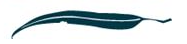 Preferred STARTING DATE:___________________________________________ENROLMENT OPTIONS:PLAYGROUP options:  (Please number your preferences: 1st, 2nd…)PLAYGROUP  preference   …..	Tuesdays 9:30am -11:30amPLAYGROUP  preference   …..	Tuesdays 10:30am -12.30pmBUSH PLAYGROUP pref.    …..   Wednesdays 9:30am -11:30am (@Mt Majura)PLAYGROUP  preference   …..	Thursdays 9:30am -11:30amPLAYGROUP  preference   …..	Thursdays 10:30am -12.30pmCHILD’s Full Name: ____________________________ M/F/Other____   Date of Birth__/___/___ CHILD’s Full Name: ____________________________ M/F/Other____   Date of Birth__/___/___ PARENT/S names: (Mr/Ms/Mrs/___) ___________________________________________HOME address: _____________________________________________________________EMAIL addresses: ___________________________________________________________PHONE numbers: Day______________________ Evening ___________________________Where did you first hear about Blue Gum Playgroup?*************************************************************************When assessing our Application, please take note of the following:Our family has another child enrolled in Blue Gum Preschool or School  		Yes/NoWe wish to be considered for a Blue Gum Preschool place in the future     		Yes/NoIf yes, for which year? ____________    Signed: _________________________________________________    Date___/___/____Please return this Application via email to: school@bluegum.act.edu.auThank you!Blue Gum Community SchoolHackett Campus (Playgroup/Preschool/Primary/Middle/High School):  114 Maitland Street, Hackett ACT 2602Dickson Campus (Preschool):  49 Stockdale Street, Dickson ACT 2602p: (02) 6230 6776       e: school@bluegum.act.edu.au       w: www.bluegum.act.edu.au